Tipo de trabalho (artigo original, revisão, comunicação, etc.)Título (deve refletir o conteúdo do manuscrito sem criar falsas expectativas. Não deve incluir abreviações)Título corrido [máximo de 40 caracteres]Nome Inicial do meio Sobrenome1, Nome Inicial do meio Sobrenome2 e Nome Inicial do meio Sobrenome31Afiliação; e-mail; Número do ORCID (registre-se em: https://orcid.org/)2Afiliação; e-mail; Número do ORCID (registre-se em: https://orcid.org/)3Afiliação; e-mail; Número do ORCID (registre-se em: https://orcid.org/)…* Autor para correspondência: e-mail@e-mail.com; Tel.: (opcional; inclua o código do país; se houver vários autores correspondentes, adicione as iniciais do autor) + xx-xxxx-xxx-xxxx (N.S.)Recebido: data; Aceito: data; Publicado: dataResumo: Um parágrafo estruturado de no máximo 250 palavras. Para artigos de pesquisa, os resumos devem fornecer uma visão geral pertinente do trabalho. Por favor, use o seguinte estilo de resumos estruturados: Objetivo (s), Métodos, Resultados e Conclusões.Palavras-chave: palavra-chave 1; palavra-chave 2; palavra-chave 3 (liste de três a sete palavras-chave pertinentes e específicas ao artigo, razoavelmente comum na disciplina de assunto. Por favor, use os termos MeSH).0. Como usar este modeloO modelo detalha as seções que podem ser usadas em um manuscrito. Observe que cada seção tem um estilo correspondente, que pode ser encontrado no menu ‘Estilos’ do Word. As seções que não são obrigatórias são listadas como tal. Os títulos das seções fornecidos são para artigos. Artigos de revisão e outros tipos de artigos têm uma estrutura mais flexível.Remova este parágrafo e comece a numeração da seção com 1. Qualquer dúvida, entre em contato com a redação da revista.1. IntroduçãoA introdução deve apresentar resumidamente o estudo em um contexto amplo e destacar por que ele é importante. Deve definir o propósito do trabalho e seu significado. O estado atual do campo de pesquisa deve ser revisado cuidadosamente e as principais publicações citadas. Destaque as hipóteses controversas e divergentes quando necessário. Por fim, mencione brevemente o objetivo principal do trabalho e destaque as principais conclusões. Na medida do possível, mantenha a introdução compreensível para cientistas fora de seu campo de pesquisa. As referências devem ser numeradas em ordem de aparecimento e indicadas por um ou mais numerais entre colchetes, por exemplo, [1] ou [2,3], ou [4-6]. Consulte o final do documento para obter mais detalhes sobre as referências.2. Materiais e MétodosOs materiais e métodos devem ser descritos com detalhes suficientes para permitir que outros reproduzam e possam expandir os resultados publicados. Considere incluir as seguintes informações.Desenho e população: Tipo e desenho do estudo; como e onde foi realizado.Seleção de participantes (universo e/ou amostras, critérios de seleção, número de participantes em cada grupo estudado)Variáveis ​​de estudo (com suas definições)Procedimentos (coleta e processamento dos dados):Métodos usados ​​para as avaliações e quando foram realizadas Equipamento e reagentes (nome, marca, país) Qualquer modificação de um método publicado anteriormente. Programas de software usados.Análise: Descrever métodos estatísticos em detalhes suficientes para permitir a verificação dos resultados. Fornecer indicadores de erro de medida ou incerteza (por exemplo, DP, EMP, intervalos de confiança). Evite confiança exclusiva nos valores de P, que não fornecem informações sobre a magnitude do efeito. Para obter informações sobre as diretrizes de relatórios, os autores devem consultar o site da Rede EQUATOR (http://www.equator-network.org), que mantém uma lista útil e atualizada de diretrizes à medida que se tornam disponíveis. são publicados, com links para artigos. e listas de verificação.AJNCD adota a definição de ensaio clínico aceita pelo Comitê Internacional de Editores de Revistas Médicas: ensaio clínico é qualquer projeto de pesquisa que designa prospectivamente pessoas ou um grupo de pessoas para uma intervenção, com ou sem comparação simultânea ou grupos de controle, para estudar a relação causa- efeito na saúde relacionado à intervenção. As intervenções relacionadas à saúde são aquelas usadas para modificar um resultado biomédico ou relacionado à saúde; exemplos incluem medicamentos, procedimentos cirúrgicos, tratamentos comportamentais e mudanças no processo de atendimento.Observe que a publicação de seu manuscrito implica que você deve disponibilizar aos leitores todos os materiais, dados, código de computador e protocolos associados à publicação. Divulgue na fase de envio quaisquer restrições à disponibilidade de materiais ou informações. Novos métodos e protocolos devem ser descritos em detalhes, e métodos já bem estabelecidos podem ser brevemente descritos e citados de forma adequada.Manuscritos de pesquisa relatando grandes conjuntos de dados que são depositados em um banco de dados disponível publicamente devem especificar onde os dados foram depositados e fornecer os números de acesso relevantes. Se os números de acesso ainda não foram obtidos no momento do envio, informe que eles serão fornecidos durante a revisão. Eles devem ser fornecidos antes da publicação.Ética: Estudos de intervenção envolvendo humanos e outros estudos que requerem aprovação ética devem listar a autoridade que forneceu a aprovação e o código de aprovação ética correspondente. Declarar que o estudo foi aprovado pelo (s) comitê (s) de ética institucional. Os estudos que envolvem seres humanos devem seguir os princípios da Declaração de Helsinque.O consentimento informado por escrito deve ser obtido dos participantes ou de seus representantes legais. É responsabilidade do autor manter os documentos de aprovação do (s) comitê (s) de ética e o consentimento informado por escrito (AJNCD pode manter o direito de solicitá-los). Os autores que são membros de empresas comerciais ou por elas financiados devem seguir as diretrizes de Boas Práticas de Publicação.3. Results3. ResultadosEsta seção pode ser dividida em subtítulos, e deve fornecer uma descrição concisa e precisa dos resultados experimentais, sua interpretação, bem como as conclusões experimentais que podem ser tiradas.Figuras e TabelaTodas as figuras e tabelas devem ser citadas no texto principal como Figura 1, Tabela 1, etc.Figura 1. As figuras devem ser colocadas no texto principal próximo à primeira vez em que forem citadas. Uma legenda em uma única linha deve ser centralizada.Tabela 1. Esta é uma tabela. As tabelas devem ser colocadas no texto principal próximo à primeira vez em que forem citadas.1 As tabelas podem ter uma nota de rodapé4. DiscussãoOs autores devem discutir os resultados e como eles podem ser interpretados na perspectiva de estudos anteriores e das hipóteses do trabalho. Os resultados e suas implicações devem ser discutidos no contexto mais amplo possível. Direções de pesquisas futuras também podem ser destacadas. O último parágrafo da seção de discussão deve ser uma conclusão onde você delineia como os resultados podem ser usados ​​para saúde pública, políticas de saúde e, por exemplo, vigilância e monitoramento de DNTs. Além disso, certifique-se de fornecer ideias para pesquisas futuras.Contribuições dos autores: Para artigos de pesquisa com vários autores, um pequeno parágrafo especificando suas contribuições individuais deve ser fornecido. As seguintes declarações devem ser usadas “Conceituação, X.X. e Y.Y .; metodologia, X.X .; software, X.X .; validação, X.X., Y.Y. e Z.Z .; análise formal, X.X .; investigação, X.X .; recursos, X.X .; processamento dos dados, X.X .; redação - preparação do rascunho original, X.X .; redação - revisão e edição, X.X .; visualização, X.X .; supervisão, X.X .; administração de projetos, X.X .; aquisição de financiamento, Y.Y. Todos os autores leram e concordaram com a versão publicada do manuscrito. ” A autoria deve ser limitada àqueles que contribuíram substancialmente para o trabalho relatado.Financiamento: Por favor, adicione: “Esta pesquisa não recebeu financiamento externo” ou “Esta pesquisa foi financiada pelo(a) NOME DO FUNDADOR, subsídio número XXX” e “O APC foi financiado por XXX”. Verifique cuidadosamente se os detalhes fornecidos são precisos e use a grafia padrão dos nomes das agências de financiamento em https://search.crossref.org/funding. Qualquer erro pode afetar seu financiamento futuro.Agradecimentos: Nesta seção você pode agradecer qualquer apoio dado que não seja coberto pela contribuição do autor ou seções de financiamento. Isso pode incluir suporte administrativo e técnico ou doações em espécie (por exemplo, materiais usados ​​para experimentos).Conflitos de interesse: declare conflitos de interesse ou declare “Os autores declaram não haver conflito de interesses”. Os autores devem identificar e declarar quaisquer circunstâncias pessoais ou interesses que possam ser percebidos como influenciando inadequadamente a representação ou interpretação dos resultados de pesquisa relatados. Qualquer papel dos financiadores na concepção do estudo; na coleta, análise ou interpretação dos dados; na redação do manuscrito ou na decisão de publicar os resultados devem ser declarados nesta seção. Se não houver nenhuma função, por favor, declare “Os financiadores não tiveram nenhuma função na concepção do estudo; na coleta, análise ou interpretação dos dados; na redação do manuscrito, ou na decisão de publicar os resultados”.Declaração de disponibilidade de dados: as declarações de disponibilidade de dados fornecem detalhes sobre onde os dados que suportam os resultados relatados podem ser encontrados, incluindo links para conjuntos de dados arquivados publicamente, analisados ​​ou gerados durante o estudo.ReferênciasAs referências devem ser numeradas em ordem de aparecimento no texto (incluindo citações em tabelas e legendas) e listadas individualmente no final do manuscrito. Recomendamos preparar as referências com um pacote de software de bibliografia, como EndNote, ReferenceManager ou Zotero para evitar erros de digitação e referências duplicadas. Inclua o identificador de objeto digital (DOI) para todas as referências, quando disponíveis.Citações e referências em arquivos suplementares são permitidas se também aparecerem na lista de referências aqui.No texto, os números de referência devem ser colocados entre colchetes [ ] e colocados antes da pontuação; por exemplo [1], [1–3] ou [1,3].Certifique-se de que todas as referências citadas no texto também estão presentes na lista de referências (e vice-versa). Quaisquer referências citadas no resumo devem ser fornecidas por extenso. Resultados não publicados e comunicações pessoais não são recomendados na lista de referências, mas podem ser mencionados no texto. Se essas referências forem incluídas na lista de referências, elas devem seguir o estilo de referência padrão da revista e devem incluir uma substituição da data de publicação por 'Resultados não publicados' ou 'Comunicação pessoal'. A citação de uma referência como 'no prelo' implica que o item foi aceito para publicação.Ao listar as referências, siga o estilo AMA e abrevie os nomes dos periódicos de acordo com o PubMed. Liste todos os autores e / ou editores se até 6; se mais de 6, liste os primeiros 3 seguidos de "et al." Nota: As referências de periódicos devem incluir o número entre parênteses após o volume.Exemplos do estilo de referência:Barengo NC, Diaz PA, Tuomilehto JO, Pratt M, Mouse M. Disease surveillance in Disneyland. AJNCD. 2019;11(7):152-158.Murray CJL. Maximizing antiretroviral therapy in developing countries: the dual challenge of efficiency and quality [published online December 1, 2014]. JAMA. doi:10.1001/jama.2014.16376Centers for Medicare & Medicaid Services. CMS proposals to implement certain disclosure provisions of the Affordable Care Act. http://www.cms.gov/apps/media/press/factsheet.asp?Counter=4221. Accessed January 30, 2012.McPhee SJ, Winker MA, Rabow MW, Pantilat SZ, Markowitz AJ, eds. Care at the Close of Life: Evidence and Experience. New York, NY: McGraw Hill Medical; 2011.Para mais exemplos de referências eletrônicas, clique aqui.Nota da Editora: a FIU permanece neutra em relação às reivindicações jurisdicionais em artigos publicados e afiliações institucionais.Título 1Title 2Title 3variáveldadodadovariáveldadodado1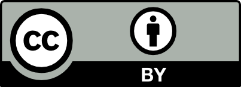   © 2021 pelos autores. Enviado para possível publicação em acesso aberto sob os termos e condições da licença Creative Commons Attribution (CC BY) (http://creativecommons.org/licenses/by/4.0/).